Forest Heights STEM Academy Band Syllabus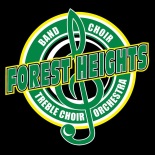 Shauna Thomas, NBCT, FHSA Instrumental Music Director 501-447-2792Course DescriptionBAND is an instrumental music course. Students will work towards mastery at the following Georgia Performance Standards:1. Singing, alone and with others, a varied repertoire of music2. Performing on instruments, alone and with others, a varied repertoire of music3. Reading and notating music4. Improvising melodies, variations, and accompaniments5. Composing and arranging music within specified guidelines6. Listening to, analyzing, and describing music7. Evaluating music and music performances8. Understanding relationships between music, the other arts, and disciplines outside the arts9. Understanding music in relation to history and cultureExpectations and GoalsThe daily objective of the course is to foster and promote artistic and technical musical growth through the playing of aninstrument. Students are expected to develop their abilities in class and through practice at home. All students mustperform in public and will have a number of performance opportunities in a variety of settings.Required MaterialsStudents must bring all required materials to class daily. This is essential to the success of the student.Percussion sticks or mallets          (TBA   Instrument) Music Folder, Paper and PencilGradingStudents earn grades based on class work, practice, and performances.      • Daily Participation (Guided Group Practice)o Daily participation in class is required. If the student has music, instrument, pencil, and notebookthey will receive full credit.      • Solos and/or Ensemble Performances (Summative Assessments)o Each student is to prepare a solo piece. See the instructor for guide lines on choosing a solo.Students are also required to perform with an ensemble or large group.Video Performance dates are to be determined.     • Written/Playing Exams (Formative Assessments)o Written(Theory) and Playing (Performance) Tests will be given  throughout the course of thegrading period.Classroom BehaviorStudents are expected to carry themselves professionally and to follow the rules and regulations outlined in the StudentHandbook. Student behavior will be documented, verbal/written warnings will be issued, parents will be contacted, and/orreferrals will be administered according to the severity and frequency of the violations.Lesson Plan UnitsFamilies of Instruments:  Woodwinds, Brass, Percussion, and StringsIntroduction to Music Theory: Elements of Music – Structure, Pitch, Dynamics, Symbols, TempoRhythm Study and Practice:  Reading and Counting ExecutionPercussion Instrument(s) Method and RotationTBA – Wind Instrument SelectionTBA – Video PerformancesStudents: Read the course syllabus. Share and sign it with your parents. Have this sheet signed and in your notebook by Monday, August 15.________________________________________________________________________________________________________I have read the syllabus for the BAND class and shared have it with my parent/guardian. I will bring my instrument and notebook to class every day.Student Printed Name: ____________________________________________________ Parent/Guardian Printed Name: ________________________________________________________Student Signature: ______________________________Date:_____________________ Parent/Guardian Signature: ___________________________________Date:____________________Parent/Guardian Contact: Phone__________________________________ Email________________________________________________________